Reflexe socha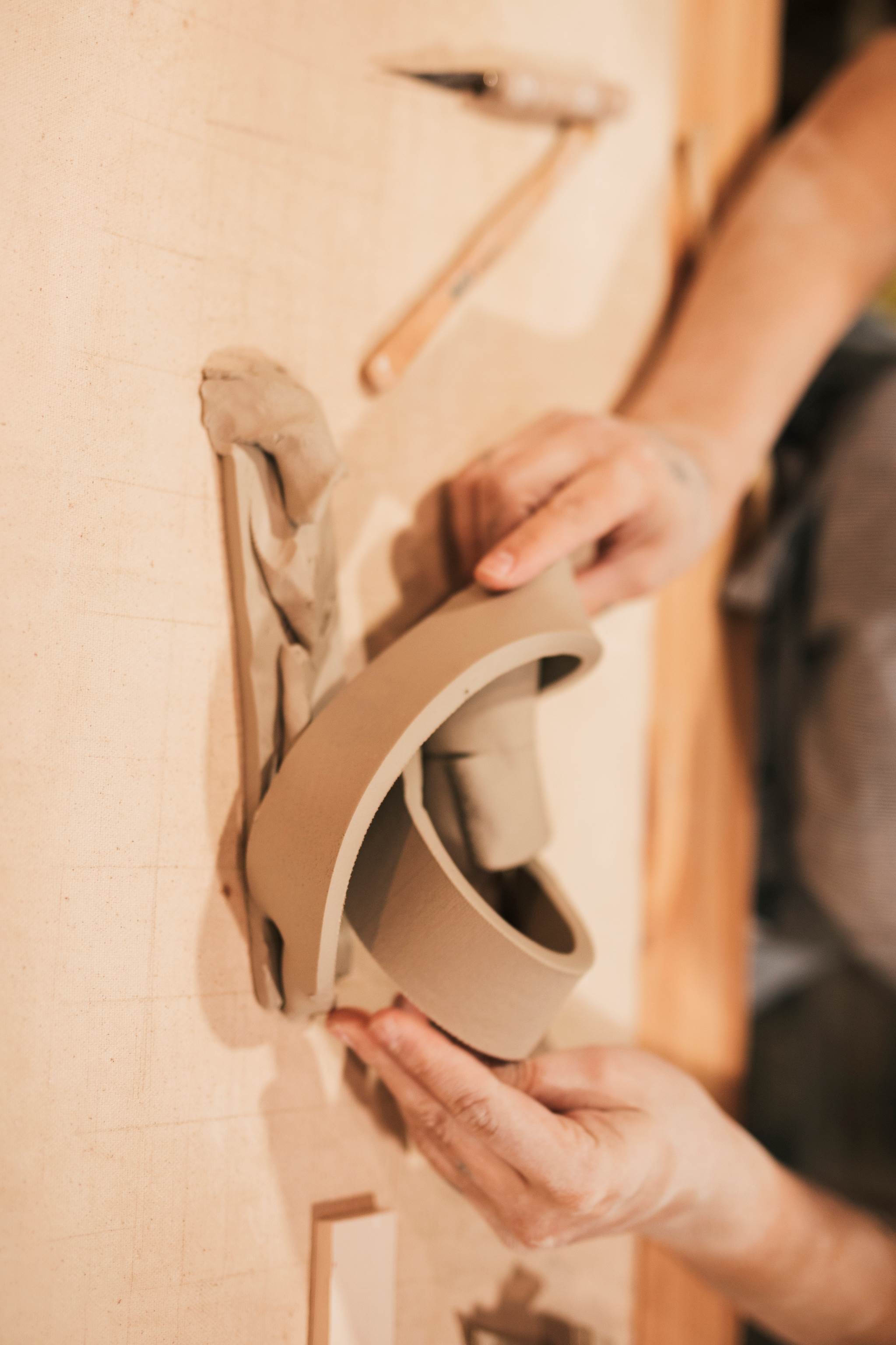 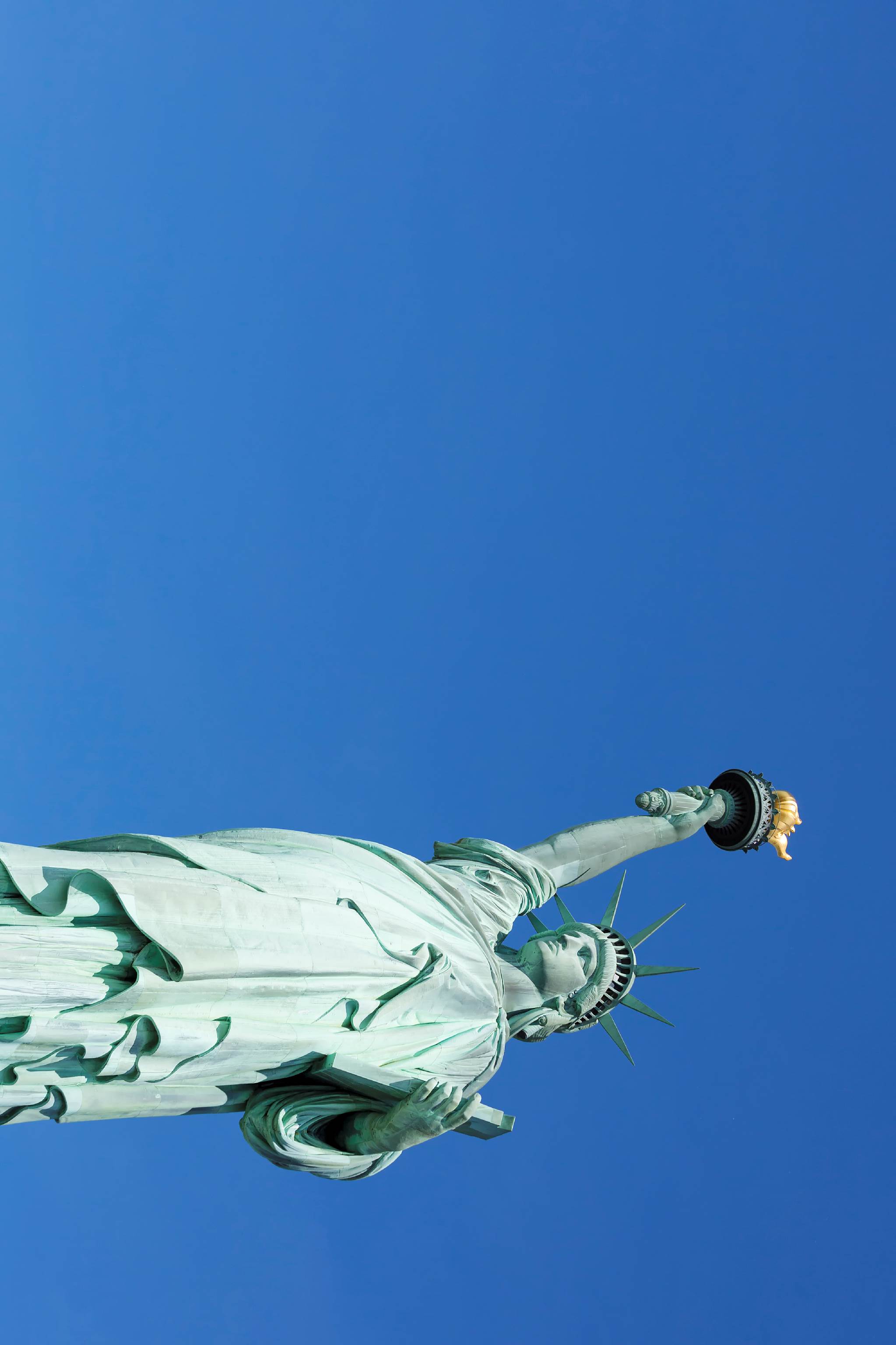 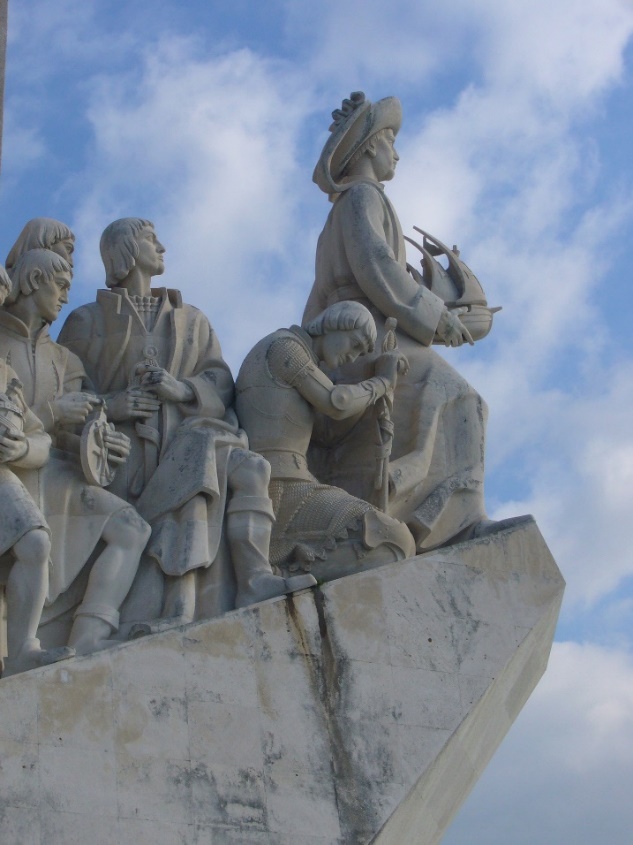 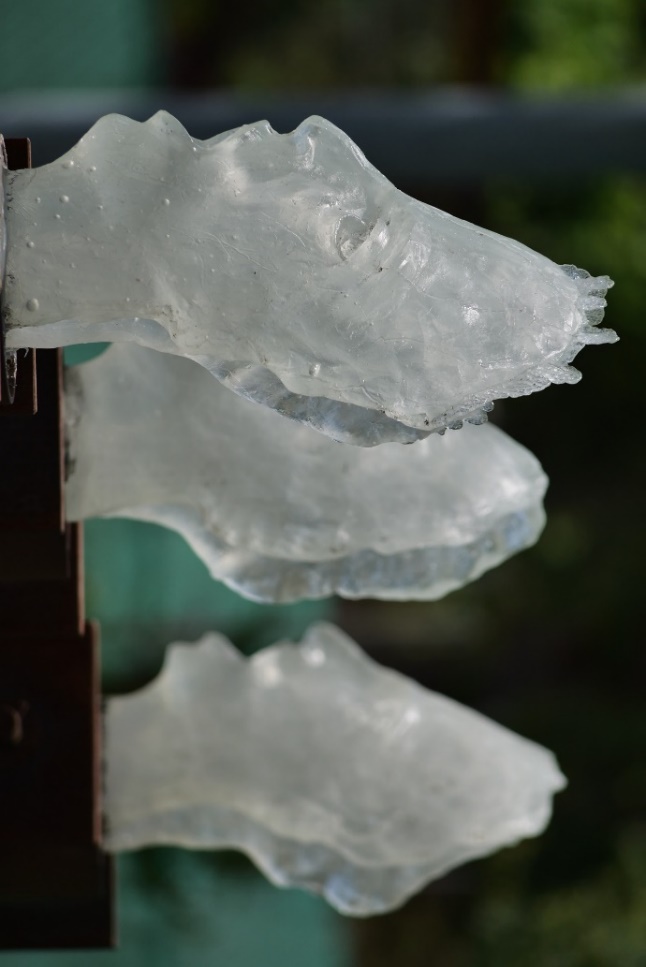 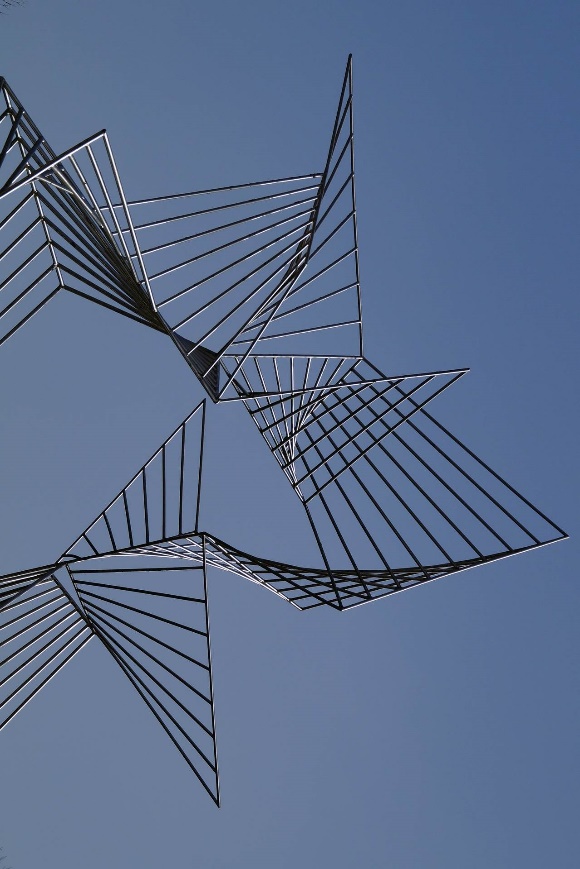 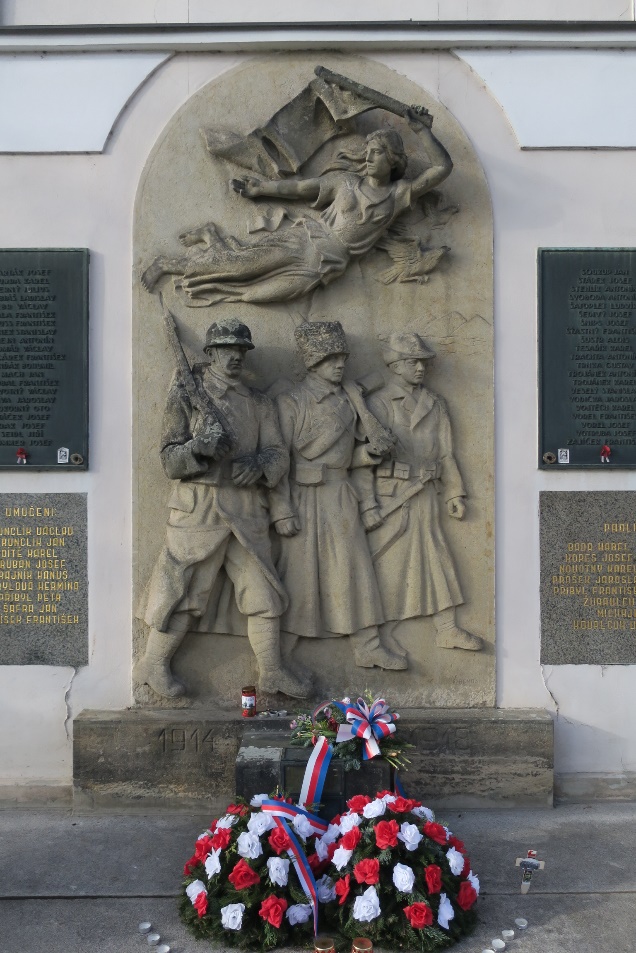 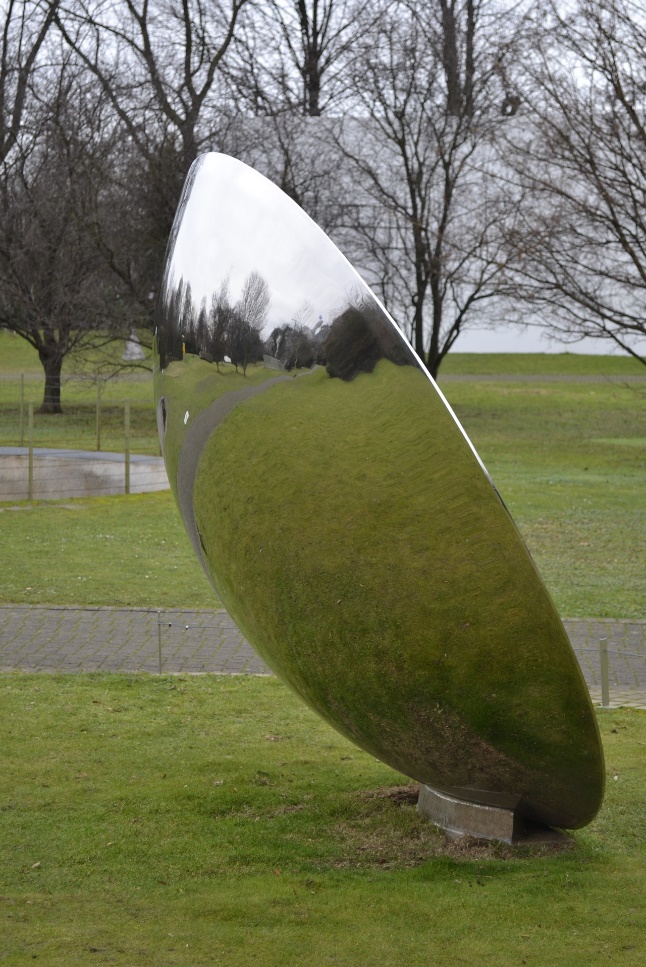 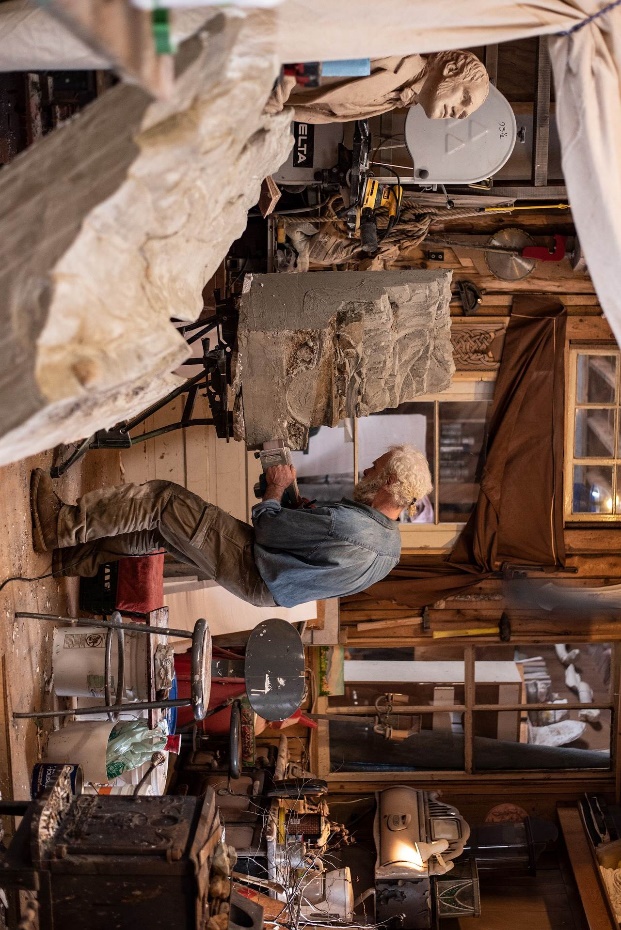 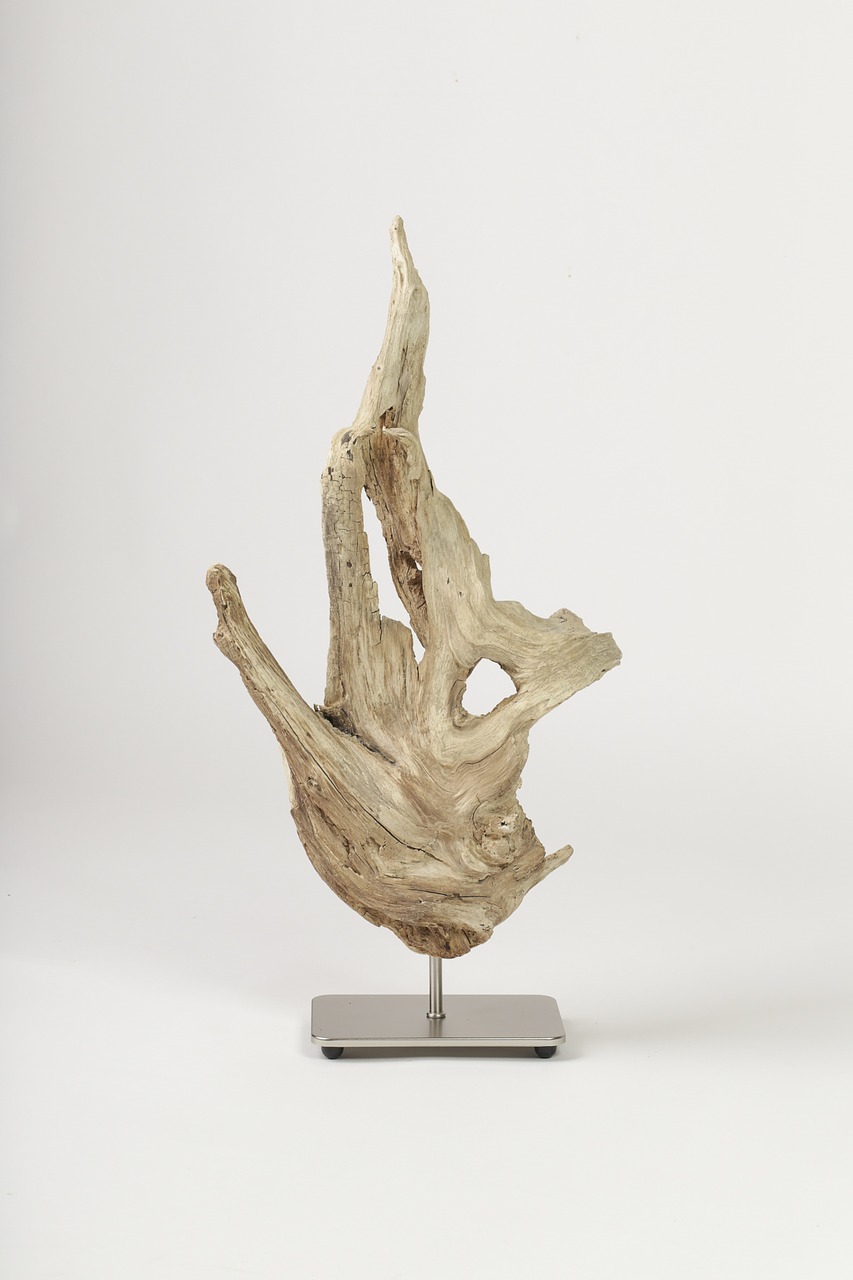 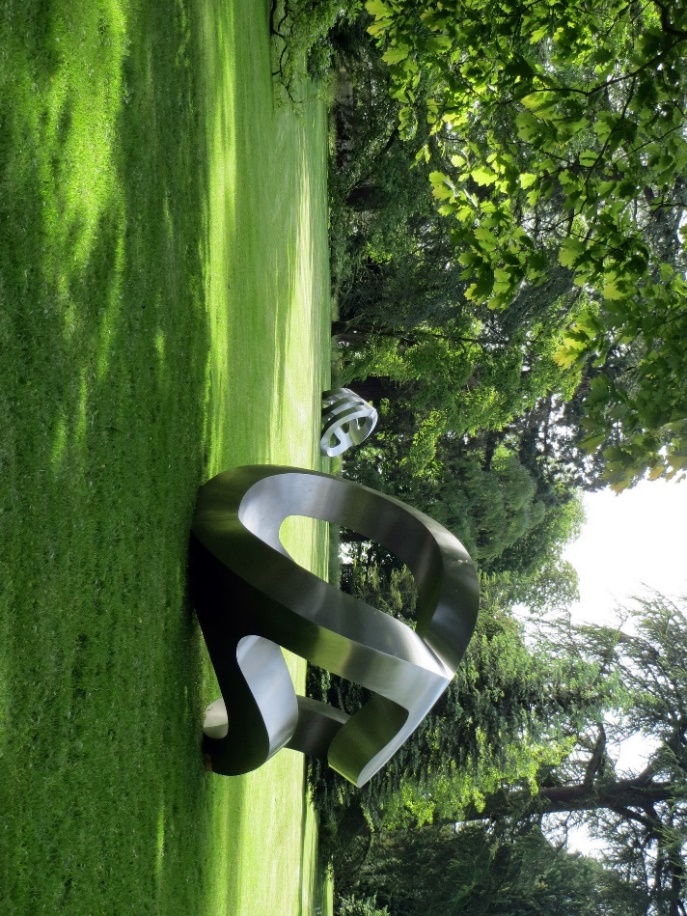 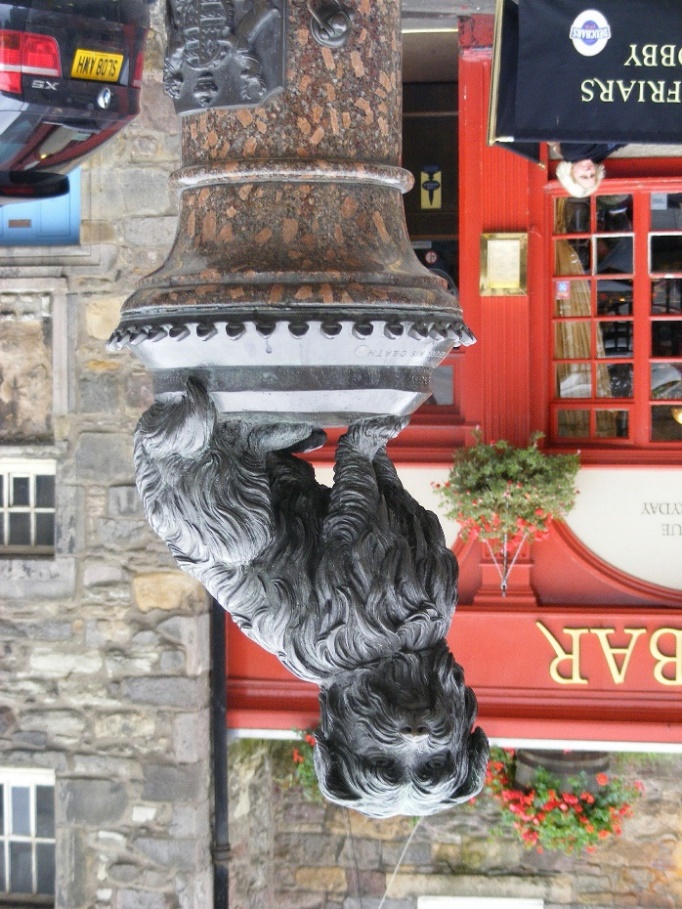 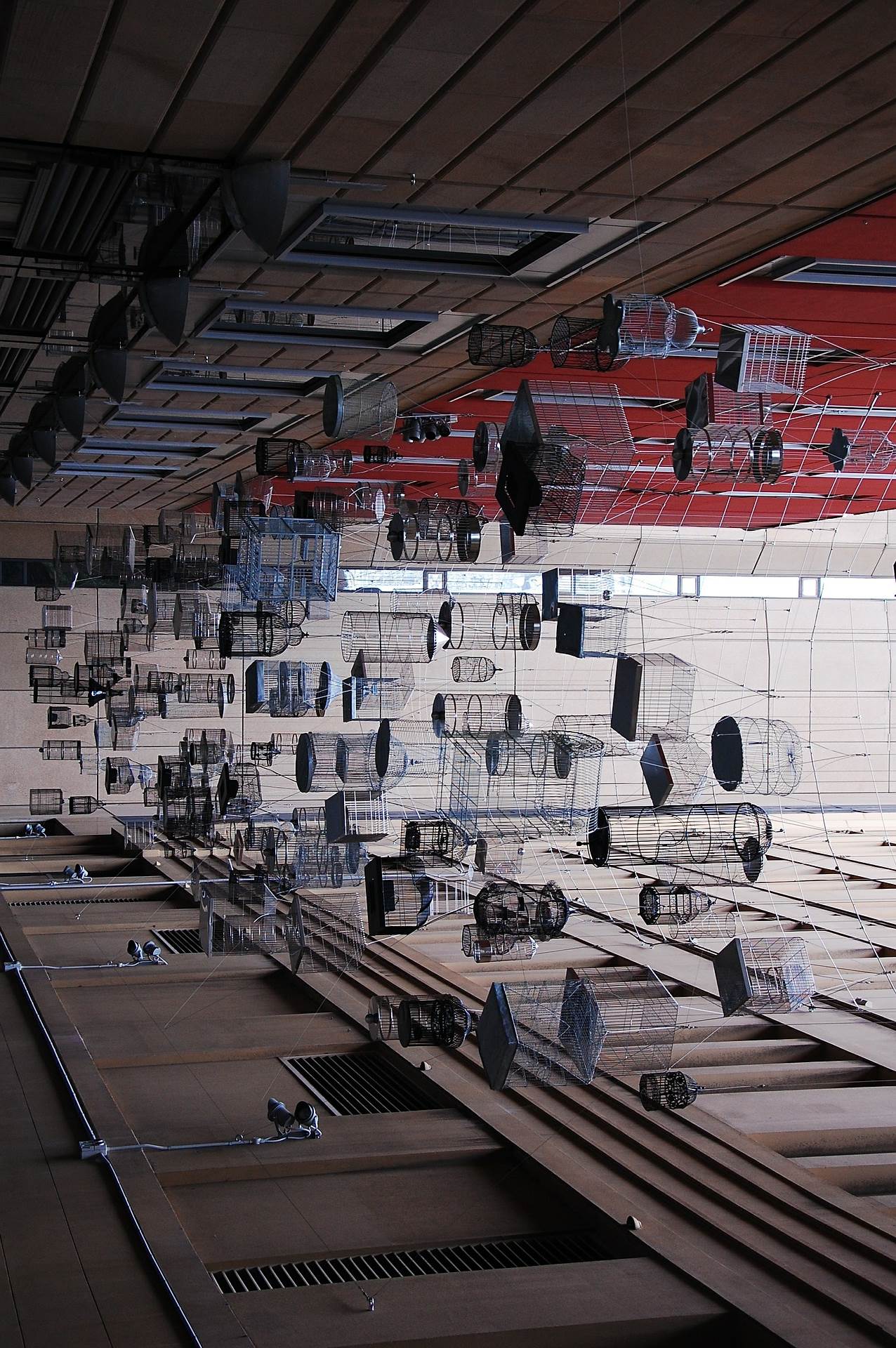 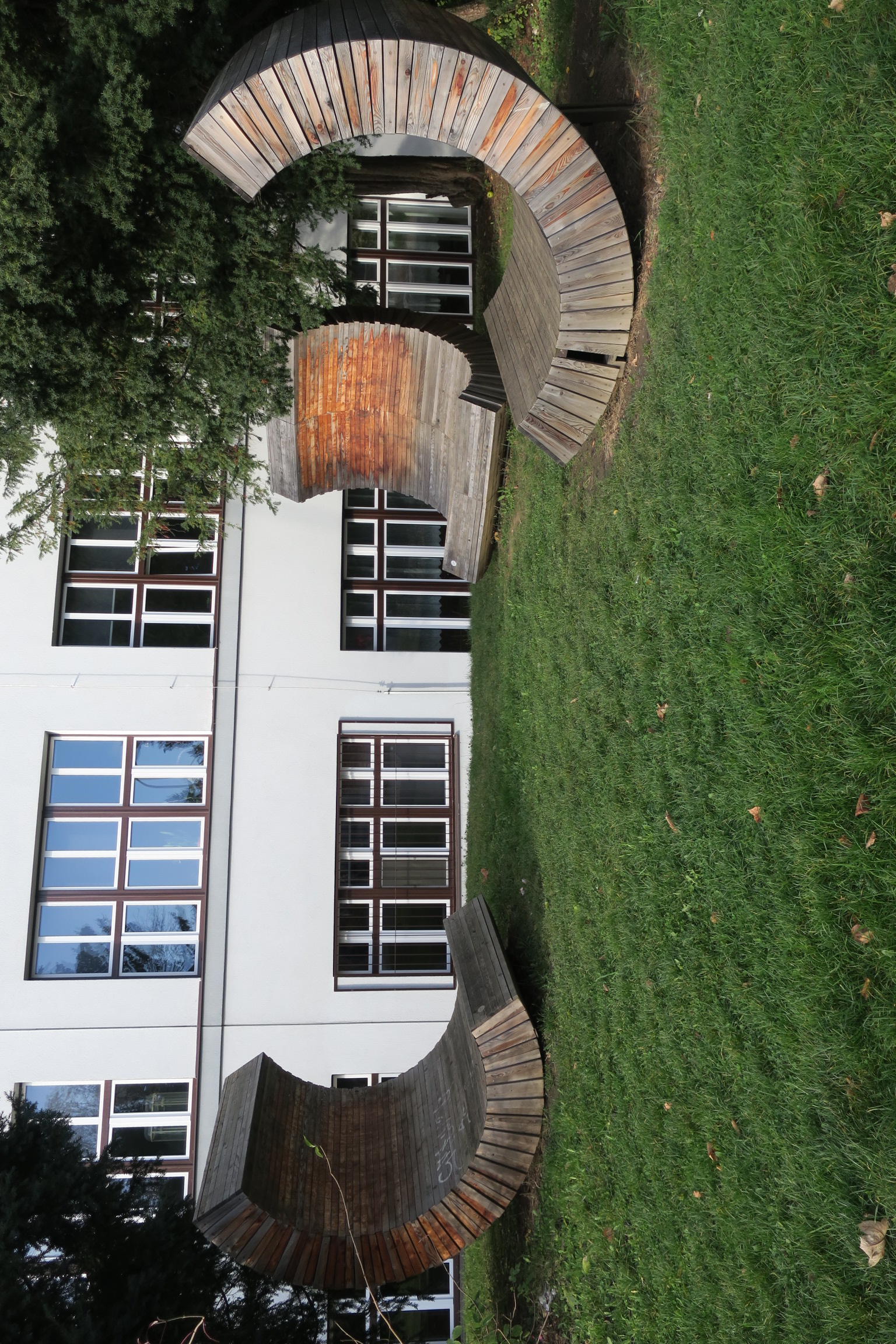 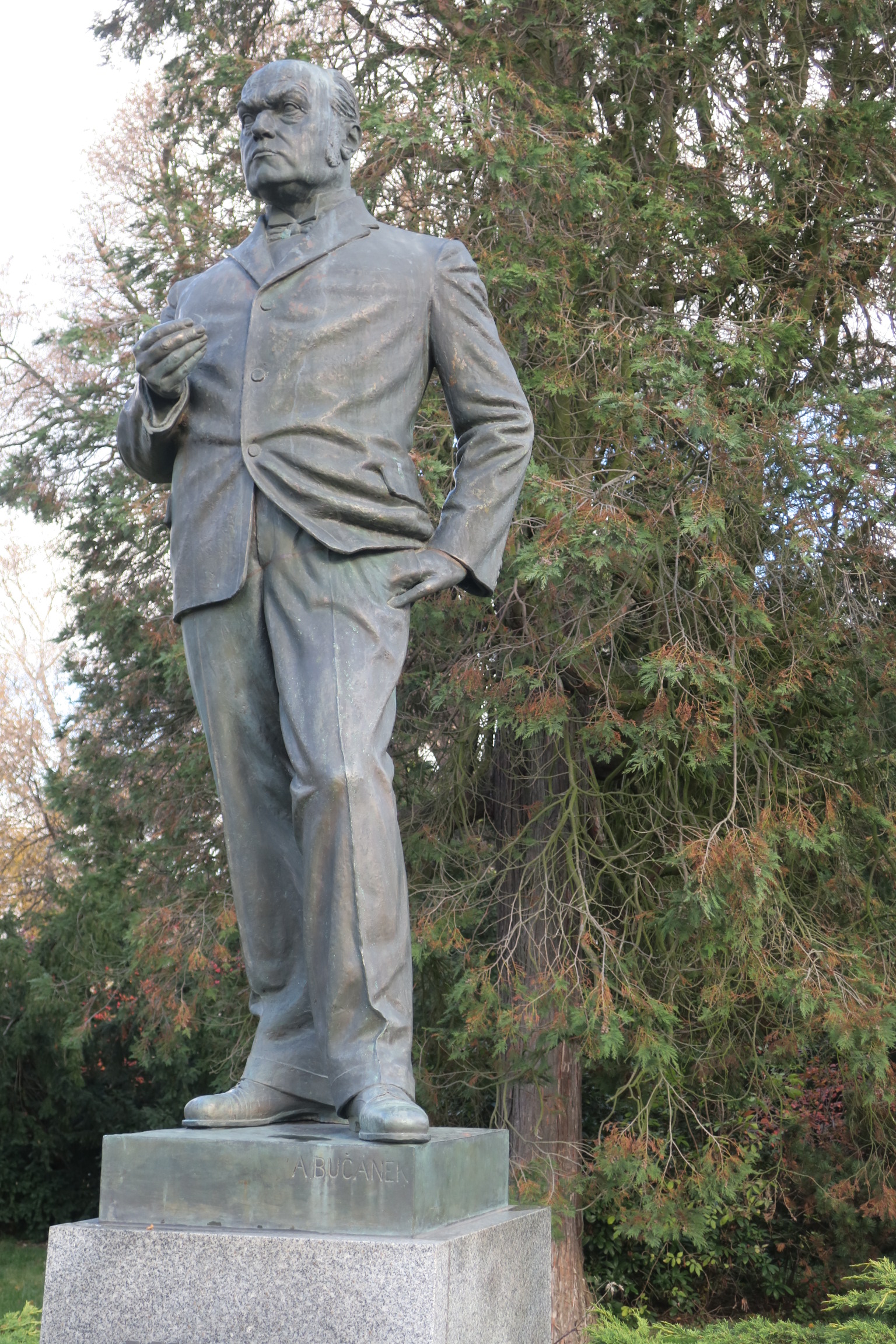 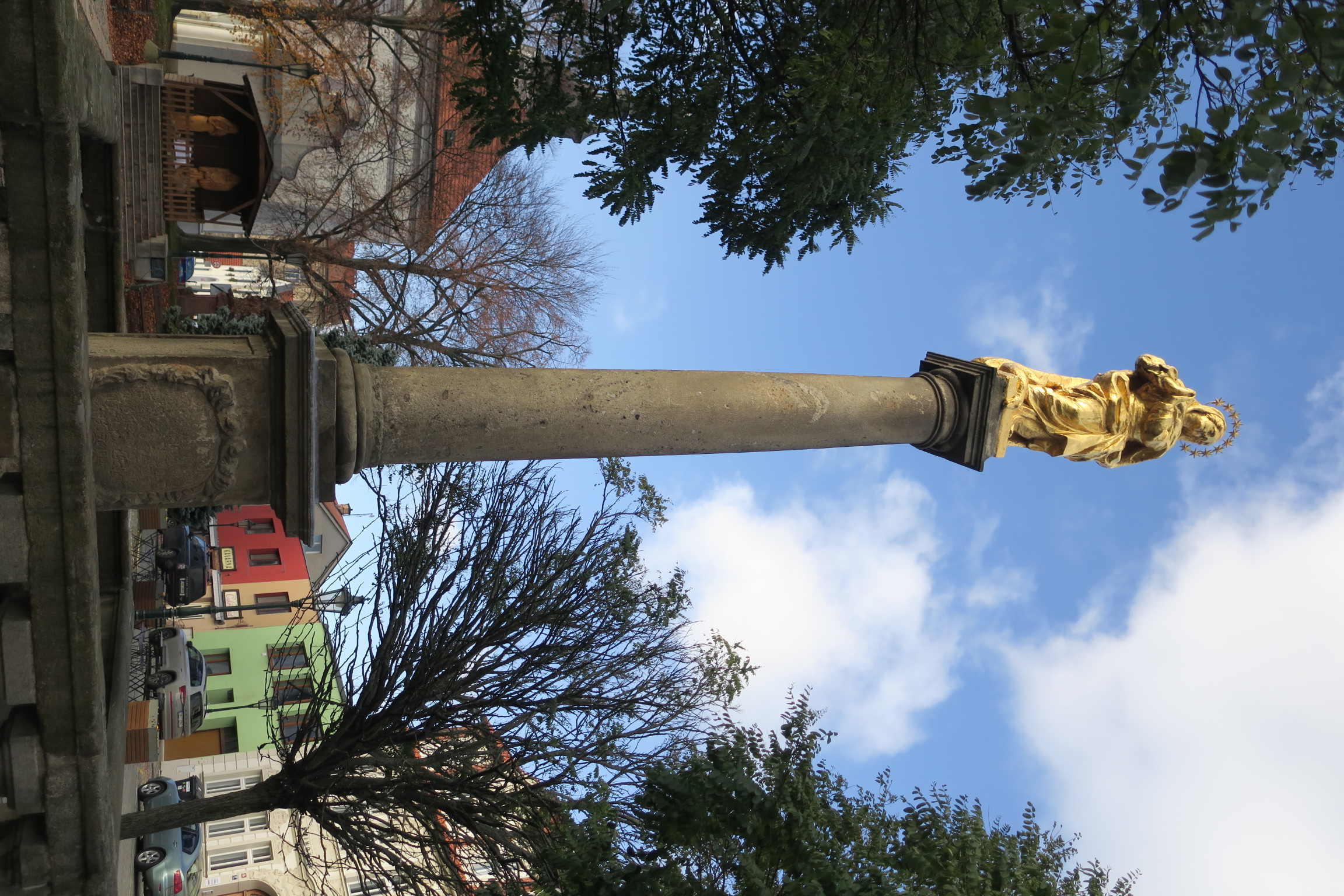 Zdroje obrázků: archiv Muzea Říčany, www.pixabay.com